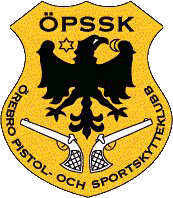 Örebro Psskinbjuder tillGenrepetRankingtävling iLuftpistolTid	 	Måndag den 23 april 2018. Skjutlag 1 Start 18.00 Skjutlag 2 Start 19.45 Plats		Pistolbanorna på Slätten i Örebro. Anmälan		Via IndTa senast 22 april. Det finns plats för max 4 starter per skjutlag. Anmälan stängs när dessa är fyllda. Efteranmälan i mån av plats.Luftpistol Herr, DamMöjlighet finns att skjuta 2 starter i mån av plats. Startavgift 		100 kr som betalas på plats tävlingsdagen. Junior 50kr. Förberedelsetid 	Startar 15 min före utsatt starttid. Priser 		Inga hederspriser Servering 		Enklare fika ingår i startavgiften. Upplysningar 		Filip Hofman, tel. 070-730 05 74, filipe@telia.com Örebro Pssk hälsar alla varmt välkomna!